Name___________________________________________________________________________Address:________________________________________________________________________Phone Number:________________________ Email_________________________________Emergency Contact name and number ______________________________________Yoga Liability Waiver I hereby agree to the following: 1. I am participating in classes or services during which I will receive information and instruction about yoga and health. I recognize that yoga requires physical exertion, which may be strenuous and may cause physical injury, and I am fully aware of the risks and hazards involved. 2. I understand that it is my responsibility to consult with a physician prior to and regarding my participation in any physical fitness program, including yoga. I represent and warrant that I have no medical condition that would prevent my participation in physical fitness activities. 3. In consideration of being permitted to participate in the yoga classes, I agree to assume full responsibility for any risks, injuries or damages, known and unknown, which I might incur as a result of participating in the program. 4. In further consideration of being permitted to participate in the yoga classes, I knowingly, voluntarily, and expressly waive any claim I may have against the instructor, the owner, or the leaseholder of the building for injuries or damages that I may sustain as a result of participating in classes or workshops held at Common Ground. I have read the above release and waiver of liability and fully understand its contents. I voluntarily agree to the terms and conditions stated above. Signature: ______________________________________________________________________ Date: ______________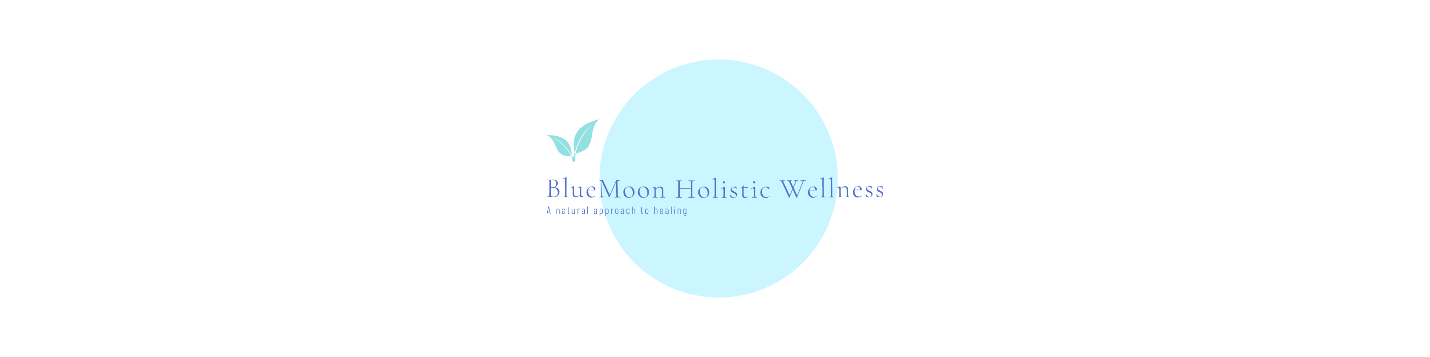 Parent Waiver for participants under 18 Registration Form Child’s Full Name: _____________________________________________________ Age: _____________ Date of Birth: _________________ Boy ______ Girl _____ Parent/Guardian Full Name: _____________________________________________ Address: ________________________________________________ Mobile: _______________________________________ Email: __________________________________  Emergency Contact and Number:___________________________ How did you hear about us? _____________________________________________ Liability Disclaimer & Notices: please read carefully I individually and as parent and/or guardian of the minor child identified above hereby acknowledge the following notices and grant to BlueMoon Holistic Wellness the following release from liability: A. I acknowledge and fully understand that I, or my child, will be engaging in physical activities that may involve some risk of injury. I acknowledge and have been advised that it is my responsibility to consult with my or my child’s physician with respect to any past or present injury, illness, health problem or any other condition or medication that may affect my or my child’s participation. I assume the foregoing risks and accept full personal responsibility for any personal injuries sustained by my child which might incur as a result or participating in this program and discharge and hold harmless BlueMoon Holistic Wellness, its owners, directors, members, employees and agents from any claim, cause of action or liability for damages arising from any personal injury to my child or other persons or property caused by myself or my child’s participation in the program. B. I agree / disagree to give BlueMoon Holistic Wellness permission to use photographs of myself or my child for any BlueMoon Holistic Wellness promotional materials. I understand that my child will not be identified by name, nor will any compensation be extended for such use. Parent /Guardian Signature _____________________________________________ Date___________________________________________BlueMoon Holistic Wellness | 515-509-3631 | www.bluemoonholisticwellness.com 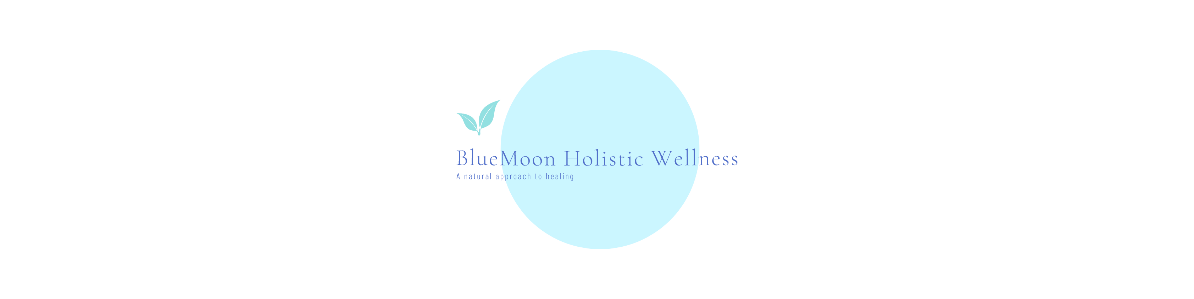 